Ariol112v345; et maintenant la machine à être premier de la classe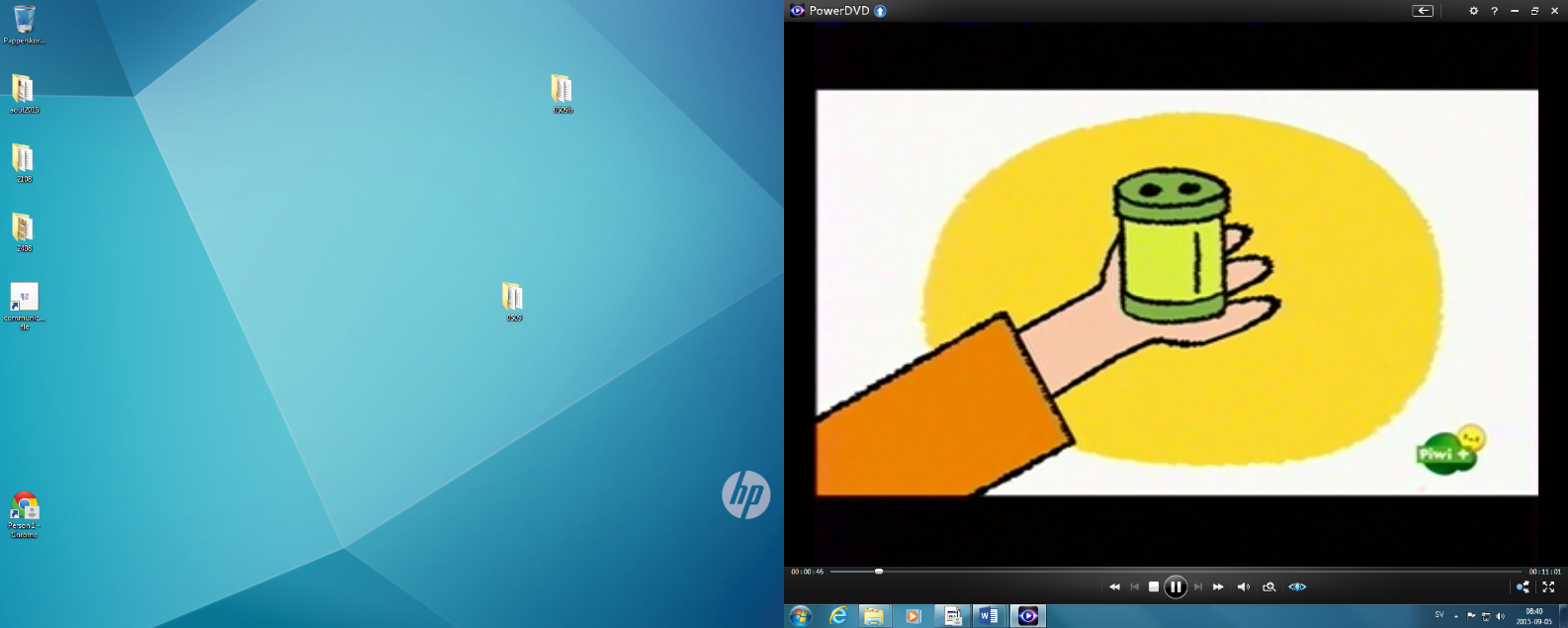 moi,_________________________________, je fais ce que je veuxben ouais, mais bonhey, ____________________ce que j’ai dans ma poche !ta main ! c’est________________c’est une machine qui va me faire___________________ premier de la classehé, elle va avoir du__________________alorsoh, un______________-______________ !oui, ça_________________________à un____________-______________mais ce n’est pas un_____-___________!c’est le nouveau copain de ma soeur qui l’a___________________, il s’appelle Bocrif, il est superintelligent !hihis’il est intelligent, c’est___________________qu’il_____________avec ta soeurFauxfifon, tu commences à_____________________, je vais montrer ma machine rien qu’à Ariol, _______________________Ariol c’est mon copainje m’en fiche de ta machine ! mange-la ta machine ! 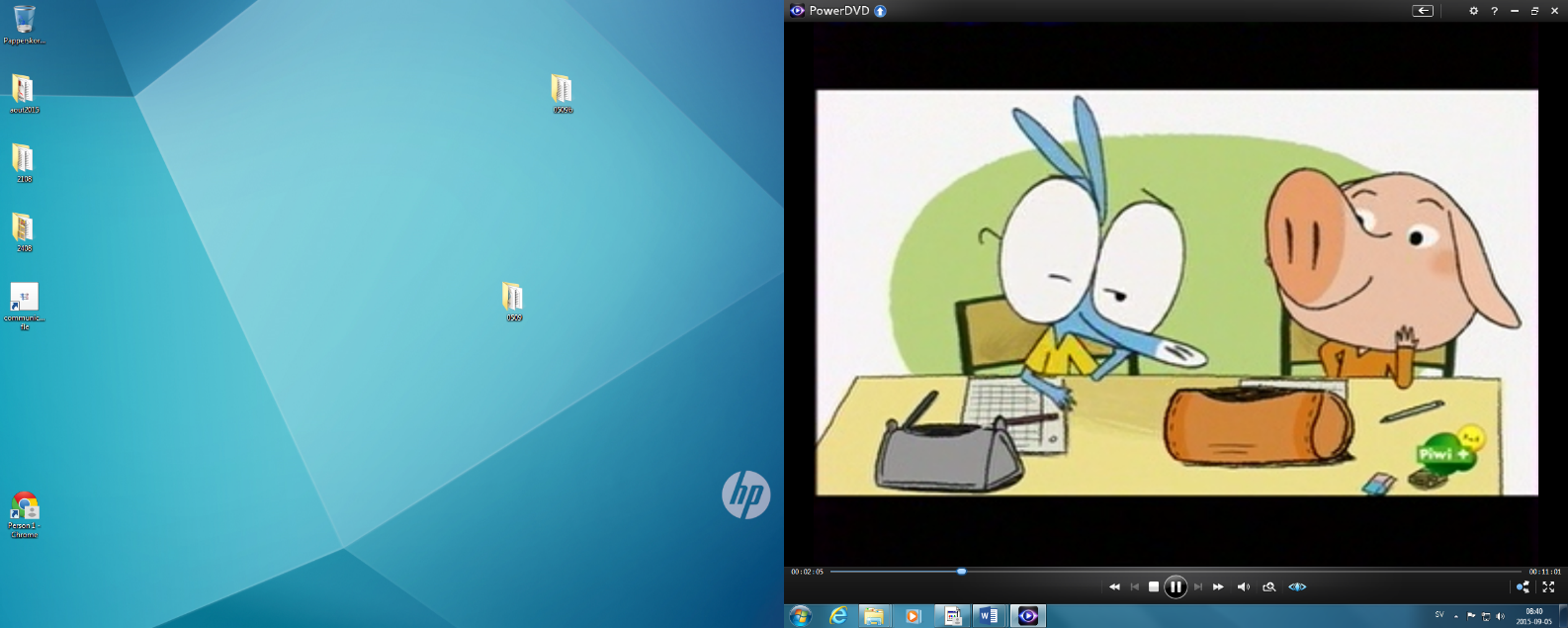 vas-y ! comment ça marche ?regarde ! la-dessus j’ai écrit en tout petit la dictée de cet après-midi ; je la roule, et_______  _______  ________dans le réservoiret quand je mets mon crayon dans les_________________....oh le papier sort____________  _____________ !comme ça, je planque la machine derrière ma trousse, je la mets________  ______________, je recopie la dictée et j’ai zéro fautes !mais elle fait du____________non ?ne t’en fais pas, j’ai tout_________________drrriiinnget Ramono quand tu________________premier de la classe, moi je_________________directeur de l’école, hahaoh, ____________-___________Fauxfifon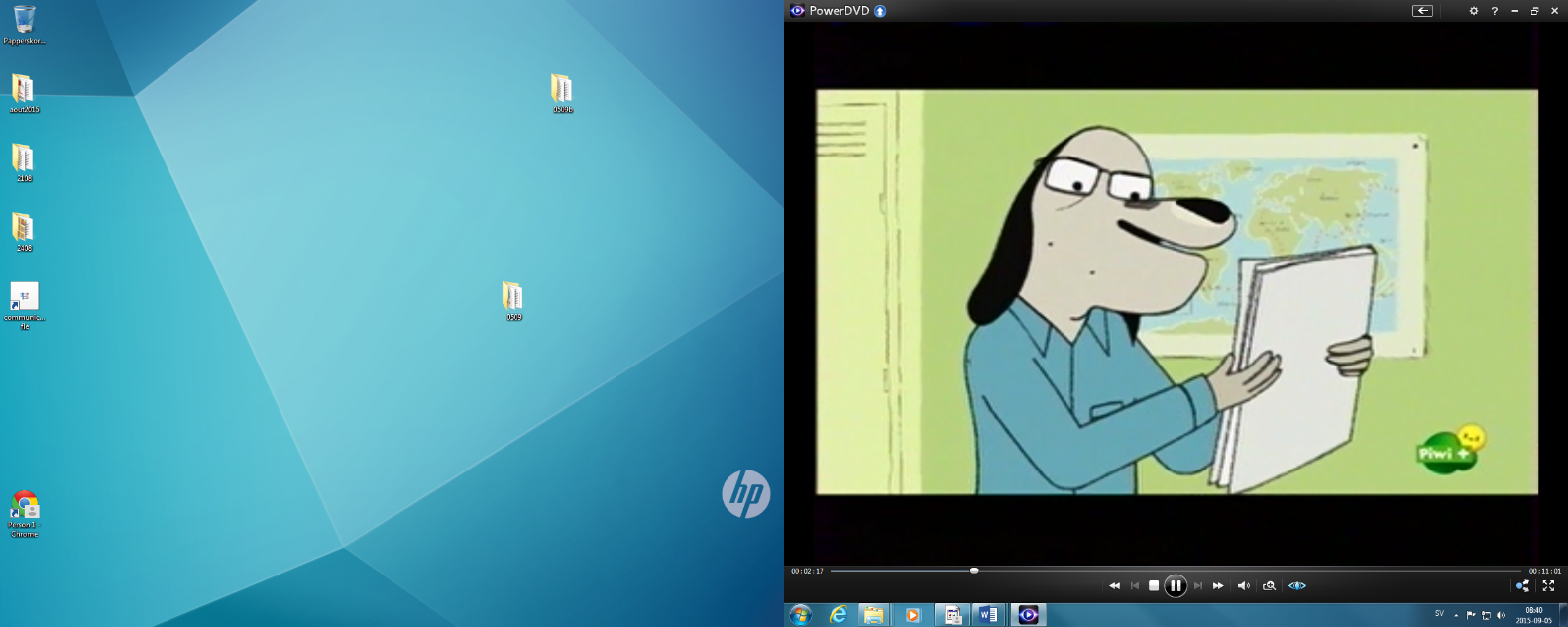 oui, _________________-__________de________  ________________, FaufifonAllez les enfants, dictée préparée :ouais, nous, on a bien préparé, hein ?« le lendemain, ____________________, la pluie tomba toute la journée, point »« et il ne fallait pas penser à aller aux champs... »« il ne fallait pas penser à aller aux champs... »oh là làAriol et Ramono, c’est quoi cette_________________ ?on a avalé de travers Monsieur le Blunt_______  ________________  ________qu’elle ferait trop de bruit ! 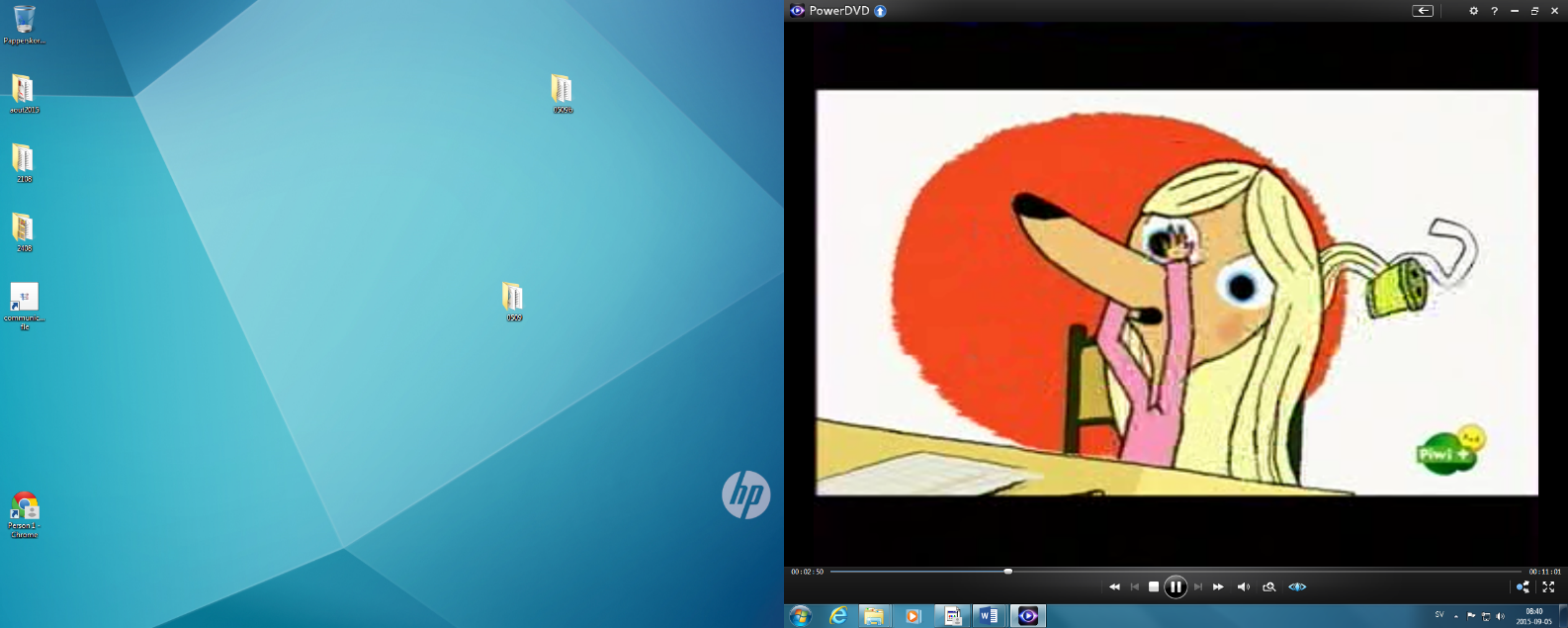 aïe ! mes cheveux ! Ramono me tire mes cheveux !Ramono ! Arrête tout de suite !Mais ce n’est pas moi, c’est le taille-crayon, je ne peux plus____________________le moteurmais fais quelque chose ! coupe-le !je l’ai ! aïe !et voilà c’est fait !mais c’était le moteur qu’il fallait couper ! pas ses cheveux ! tu es idiot ou quoi ?et qu’est-ce que c’est que ça ?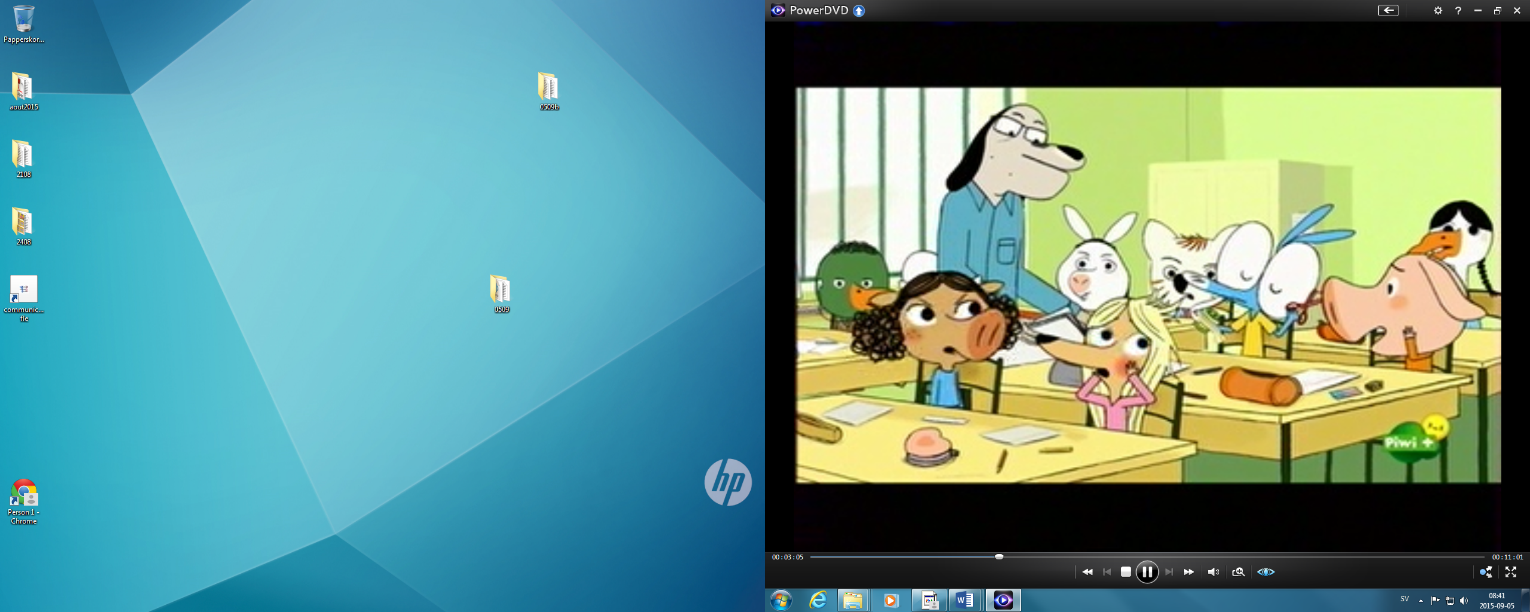 « le lendemain la pluie tomba... » mais vous avez triché ! c’est très grave ! filez_______  _____________ !et____________-vous__________________________en ________________________d’aller voir Madame Cassepeigneles autres, on continue : « il ne fallait pas penser à aller aux champs, point »au shampooing, hihi, mais eh eueh Ramono, super ta machine pour être premier de la classe !